Команда № 1.Код от щита, окружающего планету Земля(в каждую ячейку нужно вписать часть кода (в одну ячейку – одну цифру), полученного на станции)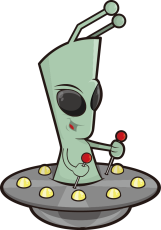 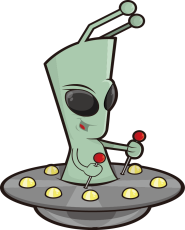 Команда № 2.Код от щита, окружающего планету Земля(в каждую ячейку нужно вписать часть кода (в одну ячейку – одну цифру), полученного на станции)Команда № 3.Код от щита, окружающего планету Земля(в каждую ячейку нужно вписать часть кода (в одну ячейку – одну цифру), полученного на станции)Команда № 4.Код от щита, окружающего планету Земля(в каждую ячейку нужно вписать часть кода (в одну ячейку – одну цифру), полученного на станции)Команда № 5.Код от щита, окружающего планету Земля(в каждую ячейку нужно вписать часть кода (в одну ячейку – одну цифру), полученного на станции)